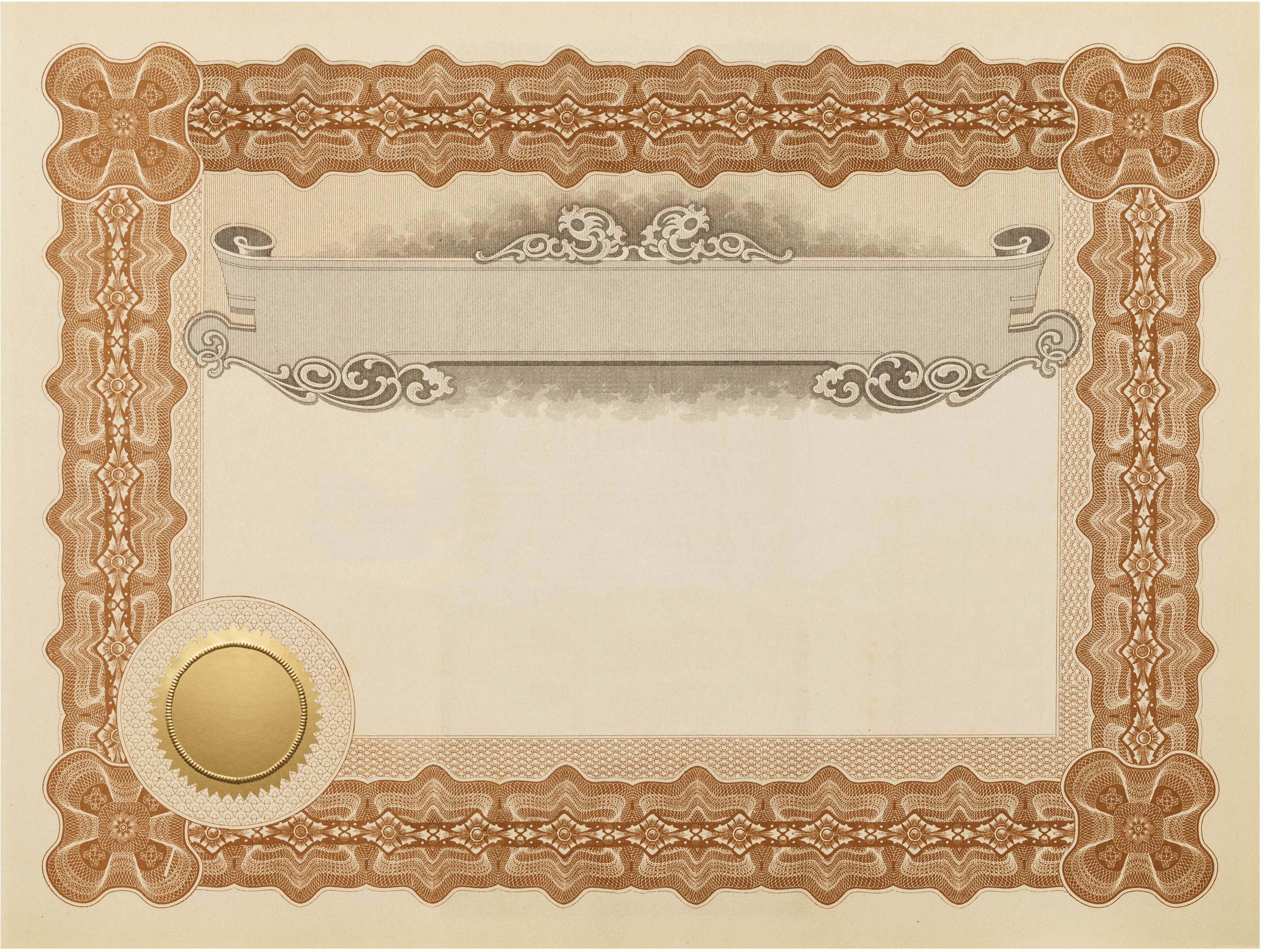 hMarriage CertificateThis is to Certify that_		_ And  			 Were Wed on the	_ Day of _	_ In the year _		_ At:				_. 	_ _	_ Bride		GroomCertificate Donated by                                2014